Inleiding:Je loopt stage bij het bedrijf “Food en Co” wat gevestigd is in Doorn. Dit bedrijf ontwikkelt gemak producten (halffabricaten) en kant en klaar producten. 
Jij moet de volgende opdrachten gaan uitvoeren:Een processchema makeneen ingangscontrole doeneen “snelle” tompouce op een duurzame manier bereidende tompouce organoleptisch keureneen verpakking met etiket ontwerpen: zie aparte opdrachtBewaren.De tompouce die jezelf hebt gemaakt kun je het beste direct in de koelkast bewaren. Opdracht A :		Processchema samenstellen			5 min.Om de tompouce volgens de juiste stappen te bereiden heeft “Food en Co” het recept van de pudding omgezet in een processchema. Lees het recept van de pudding in de tompouce door. Welke handelingen doe je om van melk pudding te maken (= stap 7 t/m 12 in het recept)? Noteer dat in de lege vakjes van het processchema.
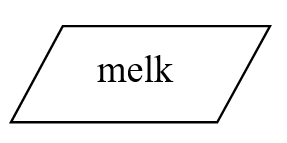 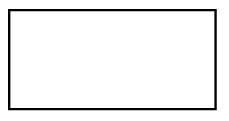 Opdracht B: Ingangscontrole: 							5 min.Noteer de houdbaarheidsdatum van de verpakking van alle verse ingrediënten 
in het product. De datums zijn wel / niet correct
Opdracht C: Tompouce maken					50 min.Ingrediënten: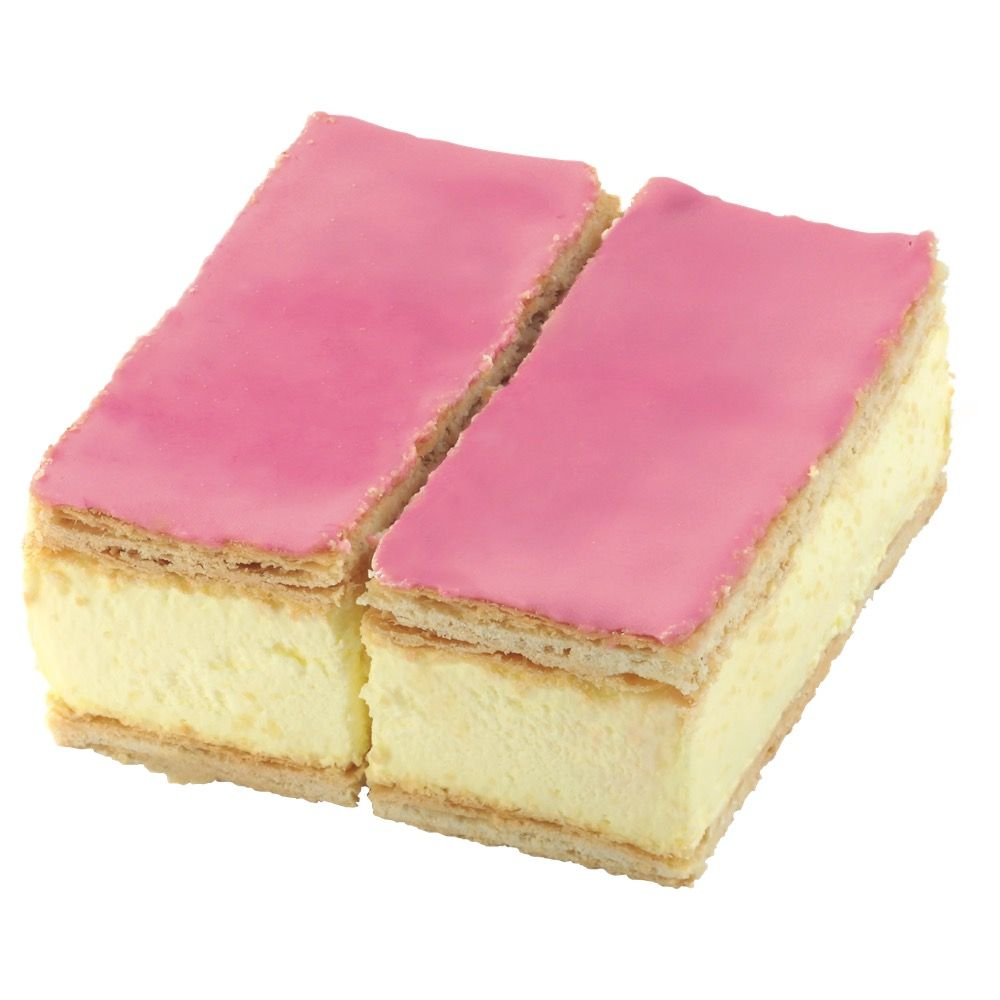 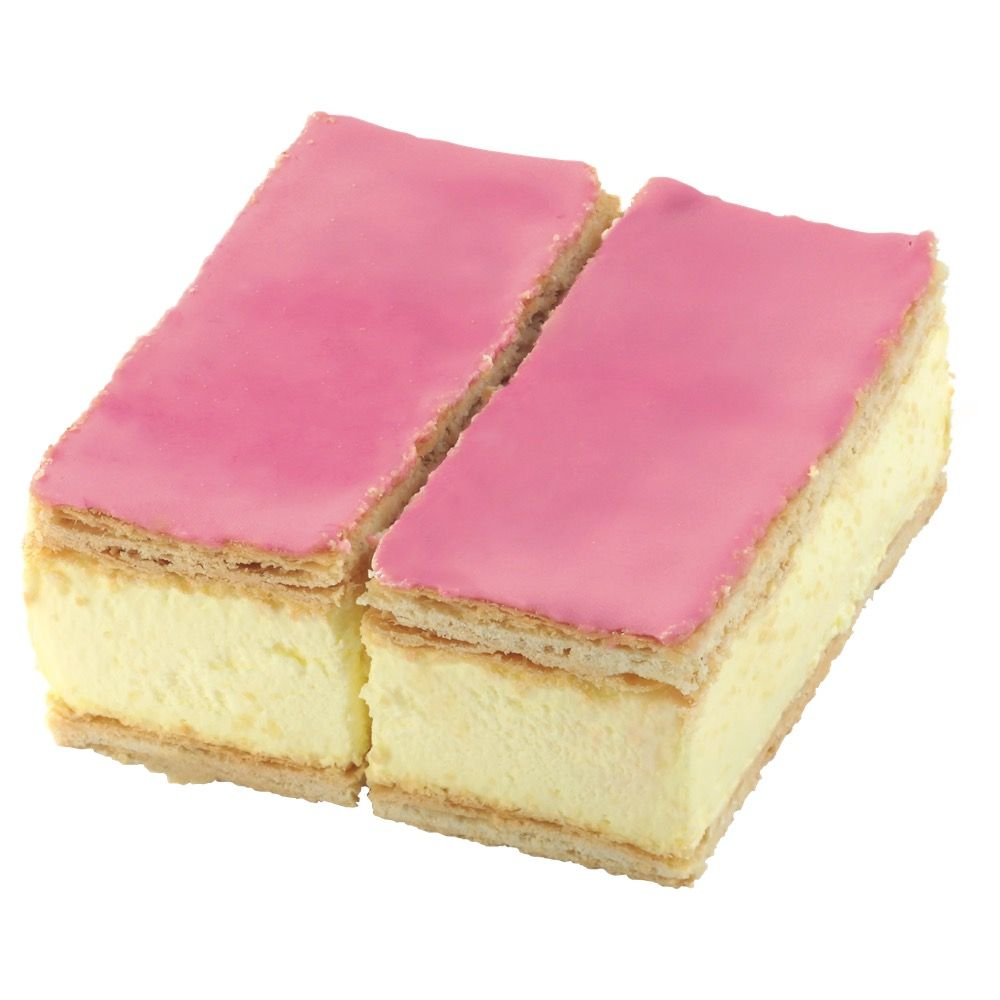 2 plakjes bladerdeeg Vulling:10 gram custardpoeder130 ml volle melk6 gram suiker½  ei (geklutst)Glazuur:4 eetlepels poedersuiker (afgestreken!)1 theelepel waterkleurstof (krijg je van docent)Materialen:Uitvoering:	Haal je oven leeg en verwarm de oven op 200 graden.Pudding:
	Roer suiker en custardpoeder door elkaar in een beslagkom.	Neem 4 eetlepels van de melk en roer dit met de garde door het 
 	custard/suikermengsel. (geen klontjes).	Roer het ei door het custard papje.	Spoel je kleine kookpan om met koud water (niet afdrogen).	Doe de rest van de melk in een pan en breng deze aan de kook.	Voeg de warme melk toe aan het custardpapje, roer goed met de garde.	Giet dit mengsel weer terug in de pan. Breng het opnieuw aan de kook. Terwijl 
 	je roert met de garde. Het zetmeel gaat nu binden.	Laat de pudding al roerende 3 minuten zachtjes doorkoken, blijf roeren, dit 
 	keer met de pollepel.	Zet de pan met hete pudding in een grotere pan met koud water en laat 
     afkoelen tot kamertemperatuur (au bain marie). Vul hieronder 
     de meetgegevens in.	Blijf met de garde roeren tijdens het afkoelen.

     Hoe kun je een vel en/of klonten voorkomen?....................................................
Bereiding van de rest van de tompouce:	Leg je bakmatje op het rooster.	Snij het plakje bladerdeeg in 2 stukken.	Prik met een vork gaatjes in het bladerdeeg.	Leg de stukjes bladerdeeg op het bakmatje; leg ze uit elkaar.	Bak het bladerdeeg (bekijk de verpakking om te zien hoe lang de baktijd is).	Haal je bladerdeeg uit de oven en laat afkoelen.
Glazuur:
	Doe de poedersuiker in een kom.	Giet er een klein beetje water bij net zolang tot er stevig, dik glazuur is.	Voor een roze kleur kun je een druppelkleurstof ophalen bij de docent.
Afwerking:
	Haal je bladerdeeg van de bakplaat en leg op een bord	Smeer 2 plakjes vol met de pudding	Leg de andere plakjes bladerdeeg er boven op	Doe het glazuur op de bovenste plak bladerdeeg en laat het hard worden.Opdracht D: Organoleptisch keuren					5 min.
a. Bekijk de PowerPoint organoleptisch keuren.b. Welk materiaal heb je naast je product nodig om de keuring goed uit te kunnen 
    voeren?

    ………………………………………………………………………………………………..

c. Keur de tompouce objectief.d. Bedenk zelf ook een beoordelingsaspect en schrijf dit in het schema.Gebruik hele cijfers 1 t/m 5. Bereken het gemiddelde en rond dit af op 1 decimaal.Is je zelfgemaakt tompouce verkoopbaar? Leg dit uit met 1 vast beoordelingsaspect en 1 zelf bedacht beoordelingsaspect.Conclusie: 	…………………………………………………………………………………

…………………………………………………………………………………………………

Doe de afwas volgens de regels en vul daarna de reflectie in.ReflectieBeoordeel je zelf. Je krijgt een punt als je de actie zonder aansporing van de docent hebt gedaan.
Praktijkopdracht: Tompouce                                                70 miningrediëntdatumWel/ niet correcteetlepelsbeslagkomweeg bakjesmaatkanmes (géén keukenmesje)thermometerkookpan (klein en middel)gardesnijplankpollepelbakmat(verpakking bladerdeeg)Meet   momentTemperatuur van de pudding°C0Begin temperatuur van de pudding na koken1na 2 minuten koelen2na 4 minuten koelen3na 6 minuten koelen4na ….. minuten koelen is de kamertemperatuur bereiktbeoordelingsaspect Cijfer 
KijkenKleur RuikenGeurProevenSmaak…………………GemiddeldCijferjaNee1Houdbaarheidsdata gecontroleerd op bruikbaarheid ingrediënten2Processchema gemaakt vóór je begon met de praktijk3Handen gewassen vóór het begin van de praktijk4Oven leeg gehaald vóór opwarmen5Temperatuur metingen gedaan tijdens afkoelen pudding6Water gedronken tijdens de organoleptische keuring7Hele cijfers (1-5) gebruikt voor de keuring8Gemiddelde berekend bij de keuring en afgerond op 1 decimaal9De conclusie van de keuring toegelicht en klopt met de tabel10De keuken is volgens afspraak gereinigd en opgeruimd                                                                                       totaalLaat je werk beoordelen door de docent